HƯỚNG DẪN CÀI ĐẶT CAMERA IPC310/IPC100BẰNG APP RTCAMI. Download và cài đặt app RTCamTải app RTCam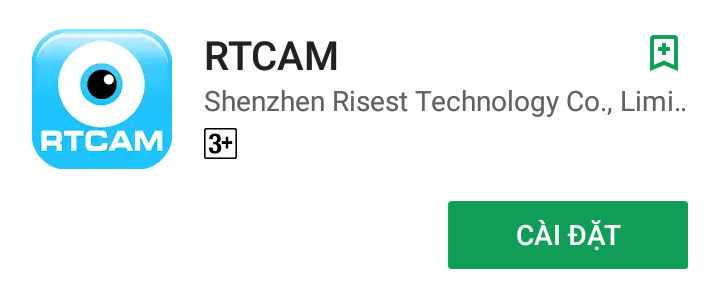 II. Cài đặt cameraBước 1: Vào cài đặt của điện thoại – Chọn wifi – Chọn wifi tên IPCAMAP_xxx để kết nối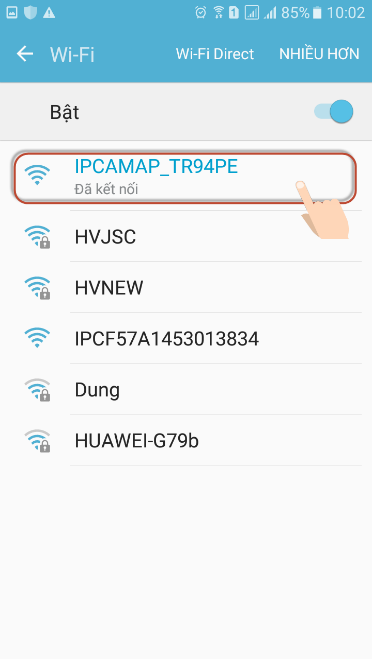 Bước 2: Mở app RTCam và tiến hành cài đặtNhấn dấu “+” - Lan search/QR code - Search - Chọn mã camera & nhập mật khẩu (123456) - Save 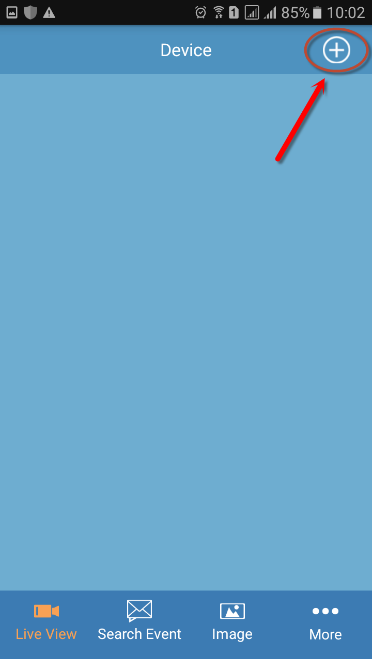 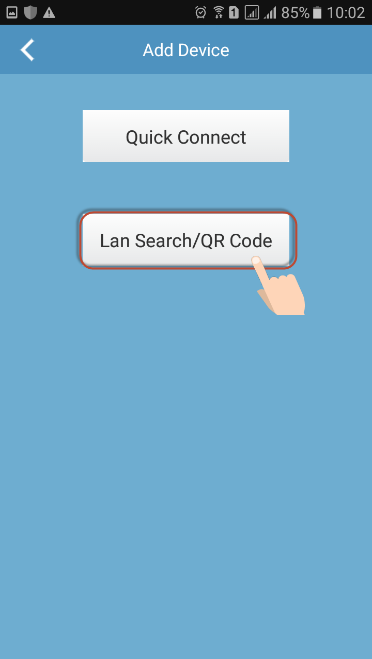 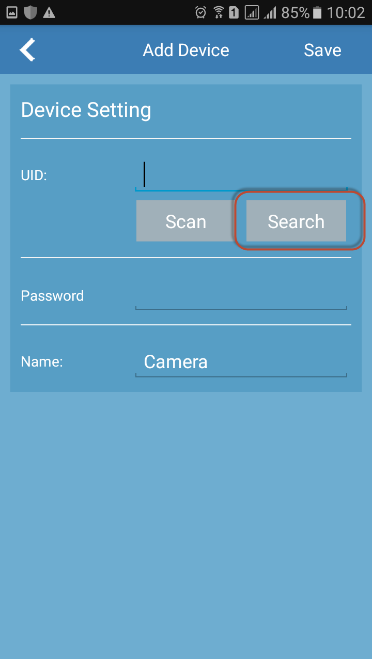 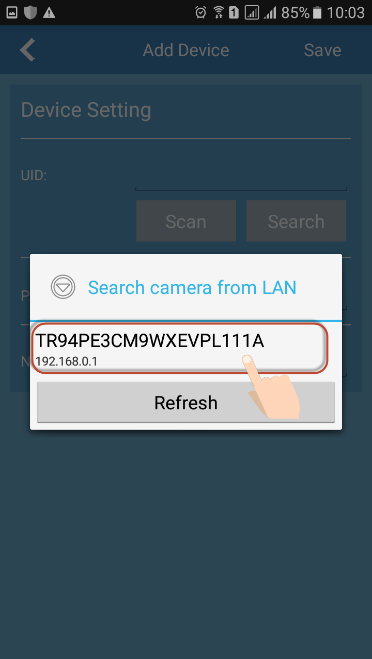 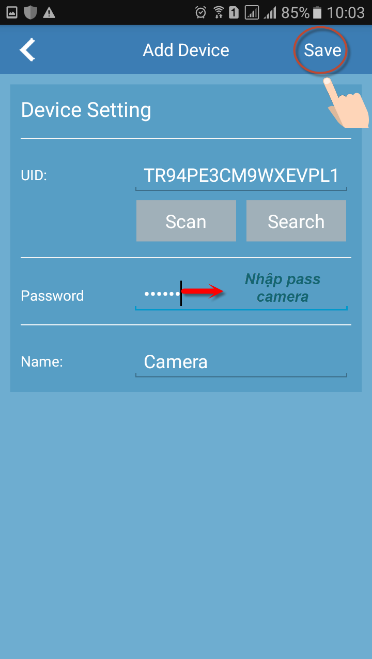 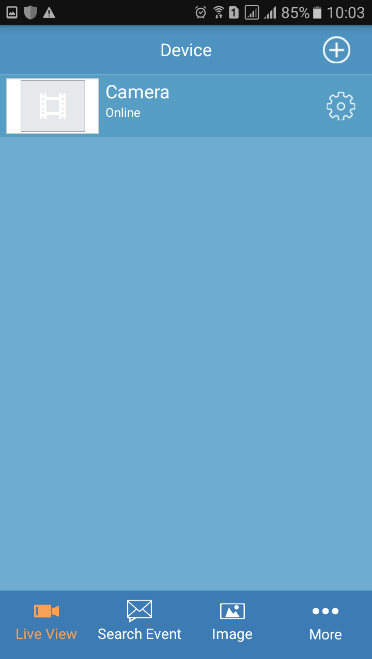 Bước 3: Cho camera kết nối với Wifi nhàVào cài đặt của camera - Wifi Setting - Manager wifi network - Chọn wifi & nhập mật khẩu – Chọn Ok Đèn tín hiệu trên camera sáng xanh lá đứng là camera đã cài được wifi.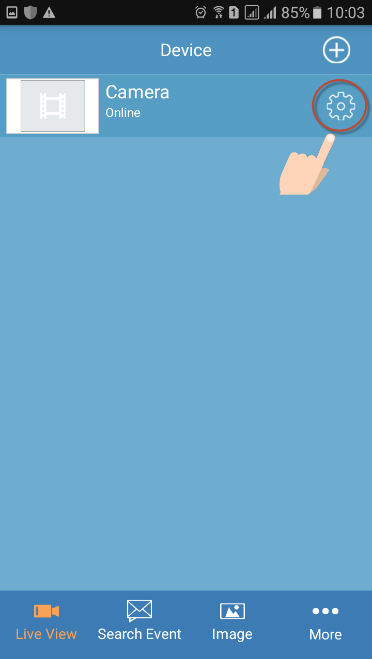 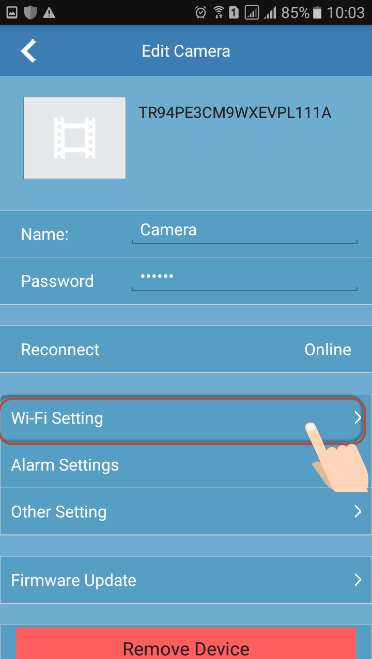 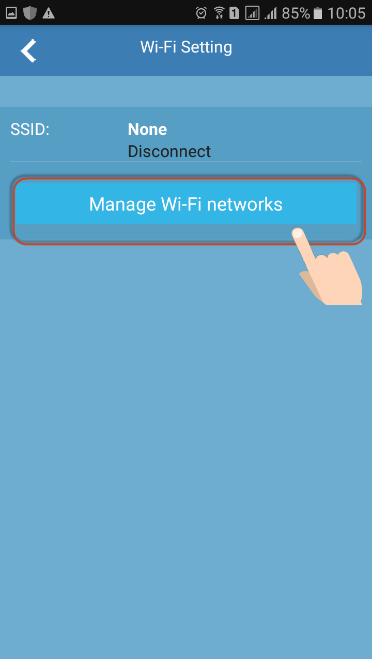 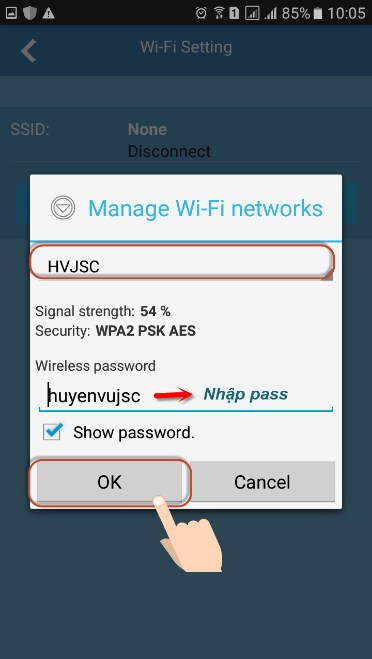 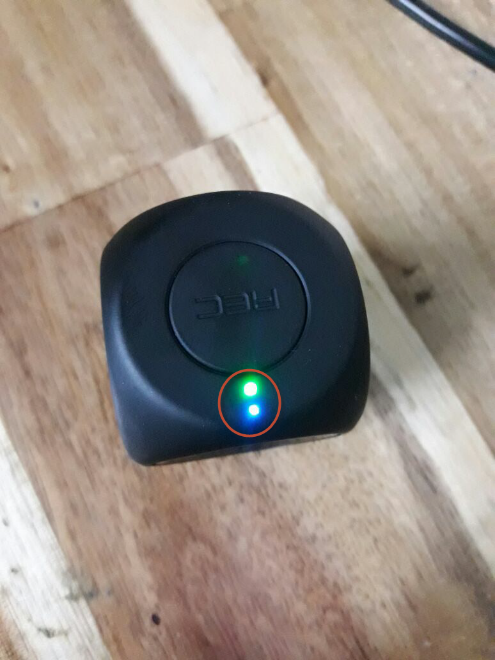 III. Cài ghi hình cho cameraVào cài đặt của camera - Other setting - Device recoding setting - chế độ muốn ghi hình (Như hình bên dưới)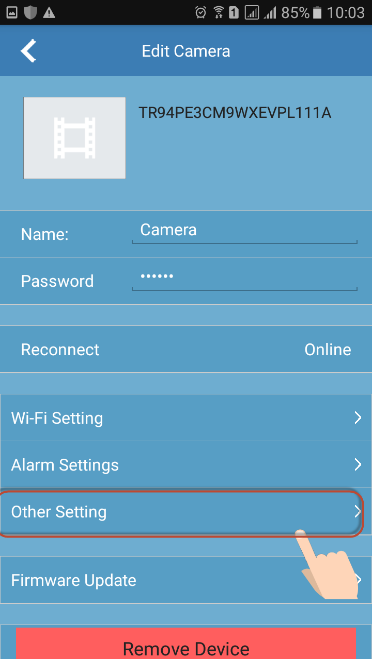 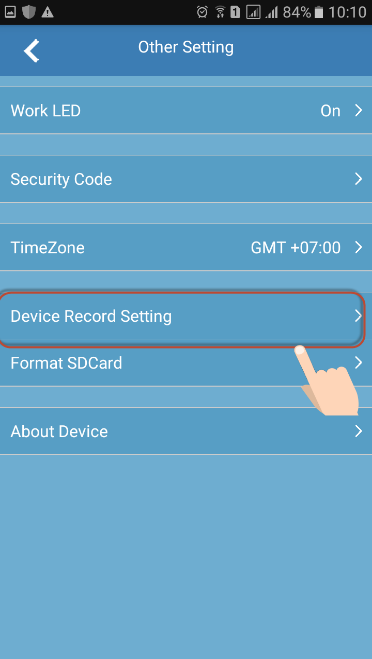 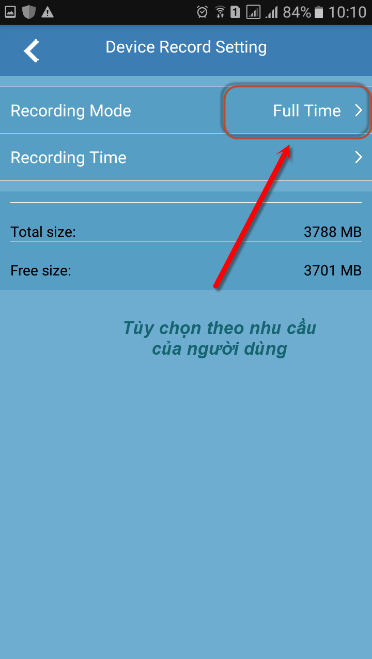 